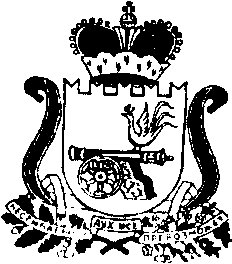 АДМИНИСТРАЦИЯ   МУНИЦИПАЛЬНОГО ОБРАЗОВАНИЯ«КАРДЫМОВСКИЙ РАЙОН» СМОЛЕНСКОЙ ОБЛАСТИПОСТАНОВЛЕНИЕ от 02.06.2017 № 00355О внесении изменений в муниципальную программу «Обеспечение жильем молодых семей на территории муниципального образования «Кардымовский район» Смоленской области» на 2014 - 2020 годыАдминистрация муниципального образования  «Кардымовский район» Смоленской области постановляет:1. Внести в муниципальную   программу    «Обеспечение   жильем   молодых семей на территории муниципального образования «Кардымовский район» Смоленской области»   на   2014-2020 годы,    утвержденную постановлением   Администрации   муниципального   образования  «Кардымовский район» Смоленской области от 22.01.2014 № 0015 (в редакции постановлений от 19.12.2014 № 00889, от 18.05.2015 № 00309, от 22.09.2015 № 00581, от 11.12.2015 № 00768, от 10.10.2016 № 00571, от 30.12.2016 № 00772, от 30.03.2017 № 00207) следующие изменения:1) позицию «Объёмы и источники финансирования Программы» изложить в следующей редакции:2) в разделе 4 «Обоснование ресурсного обеспечения Программы»:- в абзаце первом слова «20294170,92 рублей» заменить словами «23802010,92     рублей»;- абзац, касающийся 2017 года, читать в следующей редакции:«2017 год -  6275115 руб., из них средства районного бюджета -    219240 руб.,средства Кардымовского городского поселения Кардымовского района смоленской области – 200970 руб.,средства Каменского сельского поселения   Кардымовского района Смоленской области – 82215 руб.,средства Березкинского сельского поселения Кардымовского района Смоленской области – 82215 руб.,средства федерального бюджета – 3507840 руб.внебюджетные средства – 2182635 руб.»3) в задаче 1 «Предоставление молодым семьям – участникам Программы социальных выплат на приобретение жилья или строительства индивидуального жилого дома» Перечня программных мероприятий:- пункт 1.4 изложить в следующей редакции:- пункт «Итого» изложить в следующей редакции:- пункт «Всего по программе» Перечня программных мероприятий изложить в следующей редакции:2. Настоящее  постановление опубликовать на официальном сайте Администрации муниципального образования «Кардымовский район» Смоленской области в сети «Интернет».3. Контроль исполнения настоящего постановления возложить на заместителя Главы муниципального образования «Кардымовский район» Смоленской области  Н.В. Игнатенкову.4. Настоящее  постановление вступает в силу со дня его подписания.Объемы и источники финансирования ПрограммыОбщий объем финансирования Программы – 23802010,92  рублей,в том числе:за счет средств бюджета муниципального образования «Кардымовский район» Смоленской области  (далее также –районный бюджет) -  1220760 рублей.2014 год -  4208695,92 руб., из них средства районного бюджета -    263835 руб.,            средства областного бюджета -   828154,08 руб.,             средства федерального бюджета – 934071,84 руб.,внебюджетные средства - 2182635    руб.2015 год -  3190005 руб., из них средства районного бюджета -    143910 руб.,            средства областного бюджета - 431730 руб.,            средства федерального бюджета – 431730 руб.,             внебюджетные средства - 2182635    руб.2016 год -  2949975 руб., из них средства районного бюджета -    109620 руб.,           средства областного бюджета – 657720 руб.,             внебюджетные средства - 2182635    руб.2017 год -  6275115 руб., из них средства районного бюджета -    219240 руб.,            средства Кардымовского городского поселения Кардымовского района смоленской области – 200970 руб.,            средства Каменского сельского поселения   Кардымовского района Смоленской области – 82215 руб.,            средства Березкинского сельского поселения Кардымовского района Смоленской области – 82215 руб.,            средства федерального бюджета – 3507840 руб.             внебюджетные средства - 2182635    руб.2018 год -  2411010 руб., из них средства районного бюджета -    164430 руб.,            средства Кардымовского городского поселения Кардымовского района смоленской области – 63945 руб.,             внебюджетные средства - 2182635    руб.2019 год -  2456685 руб., из них средства районного бюджета -  191835 руб.,            средства Кардымовского городского поселения Кардымовского района Смоленской области – 82215 руб.,             внебюджетные средства - 2182635    руб.2020 год -  2310525 руб., из них средства районного бюджета -    127890 руб.,            внебюджетные средства - 2182635    руб.Предоставление молодым семьям социальных выплат на приобретение жилья или займа на приобретение жилья или строительство индивидуального жилого дома2014-2020 годыАдминистрация муниципального образования «Кардымовский район» Смоленской области 122076034713082215822151917604,084873641,84263835---828154,08934071,84143910---431730431730109620---657720-2192402009708221582215-350784016443063945-	---19183582215-	---127890             --	---Районный бюджетБюджет Кардымовского городского поселения Кардымовского района Смоленской областиБюджет Каменского сельского  поселения Кардымовского района Смоленской областиБюджет Березкинского сельского  поселения Кардымовского района Смоленской областиОбластной бюджетФедеральный бюджетИтого:в том числе:8523565,922026060,9210073707673404092480228375274050127890средства районного  бюджета1220760263835143910109620219240164430191835127890средства бюджета Кардымовского городского поселения Смоленской области347130---2009706394582215-средства бюджета Каменского сельского поселения Кардымовского района Смоленской области82215---82215---средства бюджета Березкинского сельского поселения Кардымовского района Смоленской области82215---82215---средства областного бюджета1917604,08828154,08431730657720----средства федерального бюджета4873641,84934071,84431730-3507840---внебюджетные средства--------Всего по программе:в том числе:23802010,924208695,92319000529499756275115241101024566852310525средства районного бюджета1220760263835143910109620219240164430191835127890средства бюджета Кардымовского городского поселения Смоленской области347130---2009706394582215-средства бюджета Каменского сельского поселения Кардымовского района Смоленской области82215---82215---средства бюджета Березкинского сельского поселения Кардымовского района Смоленской области82215---82215---средства областного бюджета1917604,08828154,08431730657720----средства федерального бюджета4873641,84934071,84431730-3507840---внебюджетные средства152784452182635218263521826352182635218263521826352182635Глава муниципального образования  «Кардымовский район» Смоленской области Е.В. Беляев